      У ХХІ ст. стався перегляд змісту шкільної історичної освіти: звільнення його від всього застарілого, від стереотипів, що склалися, - і це  призвело до суттєвих змін в методиці викладання гуманітарних предметів. Ці зміни торкнулися цілей, методів, форм, засобів навчання. Йде активний пошук шляхів, стимулюючих  особистісний розвиток учнів в рамках оптимізації всього навчального процесу.       Стратегія сучасної освіти полягає в наданні можливості всім учням проявити свої таланти і творчий потенціал. В основних державних документах про освіту робиться акцент на розвиток креативних здібностей учнів, індивідуалізацію і диференціацію їх утворення з урахуванням інтересів і схильностей до творчої діяльності. Необхідно залучити кожного учня в активний пізнавальний процес, причому не в процес пасивного оволодіння знаннями, а активної пізнавальної діяльності кожного учня, застосування ним на практиці цих знань і чіткого свідомості де, яким чином і для яких цілей ці знання можуть бути застосовані. Це можливість працювати спільно, у співпраці при вирішенні різноманітних проблем. Це - можливість вільного доступу до необхідної інформації, можливість її всебічного дослідження.      Сьогодні у суспільстві виникла потреба в творчих, діяльних і обдарованих, інтелектуально й духовно розвинених громадян. Реформування системи освіти висуває розвиток творчої особистості дитини як одне з пріоритетних завдань. Саме від творчих людей залежить розвиток суспільства. Творчі здібності характеризуються як властивості особистості, що забезпечують успіх у будь-якій діяльності. Так на основі власного педагогічного досвіду дійшла висновку, що ці здібності включають основні чотири компоненти. (Схема 1)	Схема 1.      Сучасний стан суспільства ставить перед педагогами завдання перебудови загального характеру навчання, який передбачає розвиток у дітей самостійного творчого мислення, індивідуалізацію і диференціацію навчання. Педагогічний досвід показує, що у багатьох дітей є прихований потенціал обдарованості, і за наявності необхідних умов розвитку та підтримки, вони можуть розкритися, проявити себе в певній галузі. Постійний розвиток креативності можливо тільки на такій психологічній базі, яка характеризується багатством потреб та інтересів особистості, її спрямованістю на повну самореалізацію в праці, спілкуванні, пізнанні; високим рівнем інтелектуальних здібностей, відкритістю до всього нового, гнучким критичним мисленням, високою працездатністю людини, фізичною силою й енергією, рівнем психофізичних можливостей. Завдання школи полягає в тому, щоб підтримувати і заохочувати творче ставлення до навчання, внутрішню мотивацію й активність у дітей. Дуже важливо створити в шкільному віці креативний базис в поведінці та стосунках, а потім вже вдосконалювати його, використовуючи різні методики. Термін «креативність» можна зустріти в передмовах до навчальних програм, але набагато рідше - в конкретних предметних розробках; ще рідше можна знайти реалізацію ідеї креативності у практичній діяльності вчителя або в реальних навчальних ситуаціях. А  що ж таке креативність? (Схема 2)	Схема 2.      У шкільних підручниках часто відсутні завдання, що вимагають пошуку нової інформації, використання уяви. В цілому робиться акцент на відтворення і повторення змісту уроку. Тому головне завдання освіти в школі та за її межами - підтримати дослідницькі здібності учнів, так як творче ставлення до запропонованих завдань зазвичай природньо у дітей.Для розвитку креативності в шкільному віці є всі підстави:  діти відчувають потребу в новизні, відкриті для нового досвіду, шукають стимули і знаходять для себе проблеми,  володіють широким сприйняттям, багатою уявою, легко і гнучко змінюють ідеї, способи мислення, відчувають інтерес і захоплені своїми діям       Говорячи про креативність, не варто забувати, що вона не володіє природою і не властива особистості від народження. Креативність не є енергією сама по собі - це властивий людині потенціал, пов'язаний з особистістю, що залежить від неї і який виявляють в мисленні і діяльності, що призводить до появи новаторського продукту .      Питання про те, як виховувати креативну особистість і здібності, - важкий і складний. Освіта, спрямована на розвиток креативності, - це не просто набуття якомога більшої кількості ідей в можливо більш короткий час; воно має справу з особистістю в цілому і всім особистісним розвитком. Безумовно, школа повинна і може створити умови, що стимулюють, заохочують, виховують творче мислення і дії, а вчителі повинні стати зразками такого ставлення та поведінки, такого стилю мислення і дій, які вони повинні виховувати в учнях.       В ідеалі ці умови можуть бути наступними:створення вільних умов для роботи, що дозволяють учням проявляти максимум ініціативу та бажання експериментувати;прийняття і заохочення оригінальних ідей;використання матеріалу, що викликає інтерес до навчання;схвалення і позитивна оцінка дослідної поведінки, пошук проблем, а також спрямоване на їх вирішення мислення; забезпечення умов, за яких дитина не відокремлює себе від шкільної діяльності, що досягається завдяки заохоченню, відповідальності за роботу, розвитку позитивної самооцінки;заохочення до соціальної творчості під час групових занять і завдяки спільним проектам з добровільно вибраними партнерами; захопленість завданням завдяки високій мотивації до самостійно обраної теми;створення атмосфери, вільної від занепокоєння та страху не встигнути;забезпечення психологічного комфорту, відкритості та свободи .       Робота над розвитком здібностей учнів дає можливість вчасно побачити, розгледіти здібності дитини, звернути на них увагу і зрозуміти, що ці здібності потребують підтримки і розвитку. Чим вище рівень творчого розвитку учня, тим вище його працездатність. Саме тому одне із завдань, які ставить перед собою сучасний педагог, - це розвиток творчих здібностей учня.
      Система роботи вчителя з розвитку творчих здібностей учнів орієнтує їх на прояв інтересу до самостійної інтелектуальної діяльності, потреба у власних дослідженнях процесів і явищ, прагнення до доказовості вирішуваних завдань, наполегливість у досягненні інтелектуальних умінь, потреба в активній творчій діяльності.       Урок – це основна форма навчально-виховної роботи в школі.   Через урок (традиційний чи нетрадиційний) вчитель реалізує освітньо-виховні та розвиваючі задачі шкільного курсу історії. Результативність уроку досягається насамперед  професійністю та особистими якостями вчителя, який вміє відокремити найголовніше з матеріалу, дібрати потрібні шляхи і методи навчання, враховує особливість дітей цього класу, організовує цілеспрямовану діяльність учнів на уроці і вдома. На якість уроків впливає вміння вчителя правильно й ефективно використовувати наочні посібники, вміння працювати з датами, поняттями та інше. 	Схема 3.На уроках вивчення нового матеріалу, закріплення і розвитку знань, умінь і навичок, застосовую інтерактивні методи кооперативної навчальної діяльності: роботу в парах, роботу в малих групах, карусель, акваріум, перехресні групи, змінні трійки. Застосування інтерактивних методів фронтального навчання: мікрофон, мозковий штурм, ажурна пилка, кейс-метод, дерево рішень – доречне на уроках комплексного застосування знань, умінь і навичок. На вступних уроках, уроках повторення та узагальнення вивченого матеріалу використовую методи дискусійного навчання: дебати, дискусію, обери позицію; на уроках застосування знань, умінь і навичок, повторення, узагальнення – методи ситуативного моделювання: гру-подорож, рольові ігри, імітацію. У процесі такого навчання змінюється сам підхід до оцінки діяльності учнів. Зокрема, ретельному аналізу підлягає хід взаємодії школярів під час спільної роботи.У процесі застосування методик інтерактивного навчання вирішуються проблеми міжособистісного характеру: учні вчаться відстоювати власну позицію, висловлювати свою думку, навіть якщо вона відрізняється від загальноприйнятої, об'єктивно оцінювати судження однокласників, в процесі обговорення змінювати точку зору, йти на компроміс. А це – важливі складові успішної соціалізації особистості в майбутньому.Практичні прийоми розвитку креативної особистості членів методичного об’єднання гуманітарного циклу.Розвиток креативної особистості на уроках історії     Кластер - графічна організація матеріалу, що показує смислові поля того чи іншого поняття. Складання кластера дозволяє учням вільно і відкрито думати з приводу якої або теми. Учень записує в центрі листа ключове слово, а від нього малює стрілки - промені в різні боки, які з'єднують це слово з іншими, від яких у свою чергу промені розходяться далі. Може використовуватися на різних стадіях уроку. На стадії виклику - для стимулювання розумової діяльності, на стадії осмислення - для структурування матеріалу. На стадії рефлексії - при підведенні підсумків того, що учні вивчили.Приклад: Тема «Хрещення Русі» 7 клас, Історія УкраїниСхема 4.Творчі завдання для учнів.   Дуже часто  на уроках історії  використовуються творчі домашні завдання для учнів 5-6 класів. Це можуть бути малюнки по темі, що вивчається: історія, 6 клас «Релігія Давньої Греції», діти малюють грецьких богів, тема «Виникнення релігії», діти малюють власних тотемних тварин чи рослини; історія, 5 клас тема «Допоміжні історичні дисципліни» учні малюють герби власних родин  після вивчення правил складання гербів та знайомства з наукою геральдикою.   Також можна задавати складати кросворди, тестові завдання учням, а потім перевіряти домашнє завдання, використовуючи учнівські роботи.   Ще один цікавий метод, який  використовується нашими вчителями, це «Хмаринки». На аркуші або на дошці малюється хмаринка і в ній пишуться слова. Учні повинні зрозуміти за цими словами про що йдеться мова і надати повну відповідь, використовуючи ці слова.Наприклад: Історія, 6 клас, тема «Релігія Давнього Єгипту»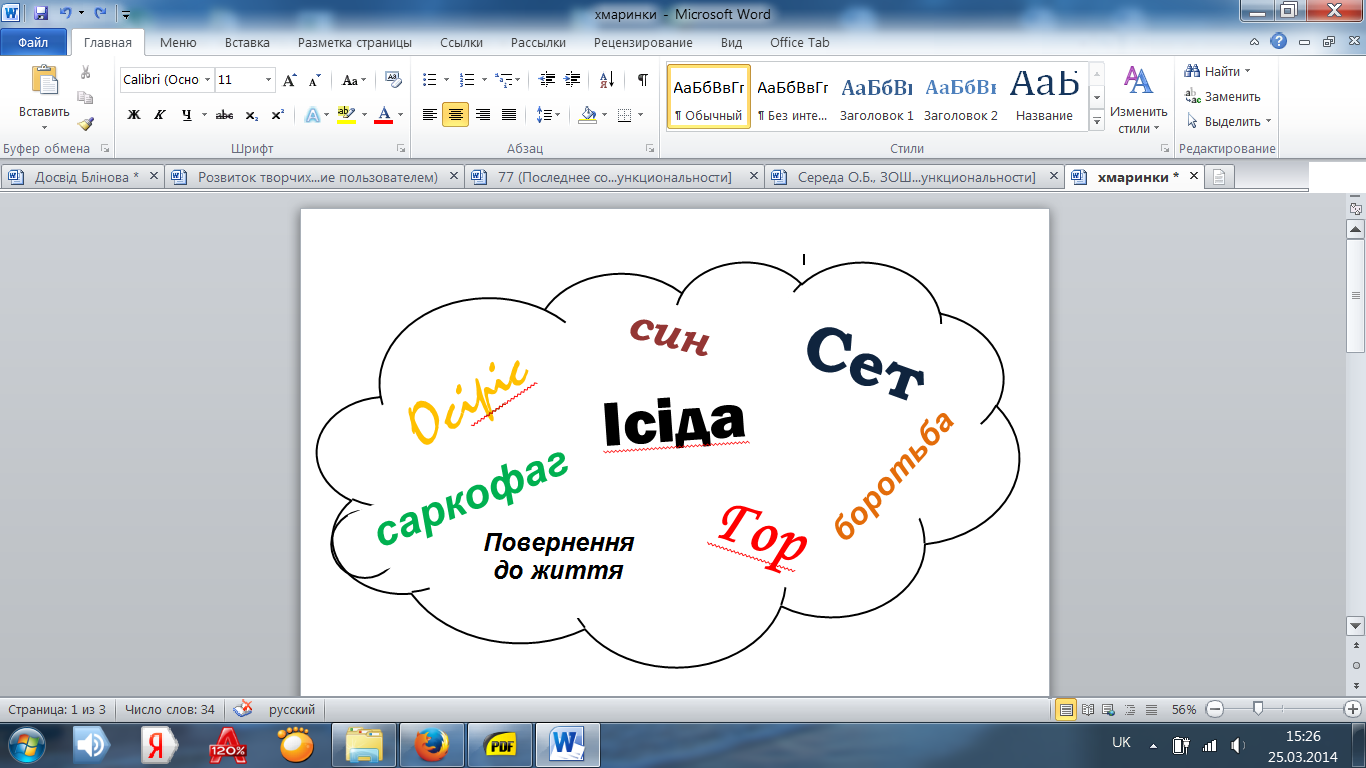 Учні повинні зрозуміти, що мова йде про міф «Осіріс та Сет» та переказати його.Розвиток креативної особистості на уроках української мови та літератури, світової літератури На уроках української мови та літератури вчителі нашого об’єднання також використовують наступні методи і прийоми розвитку творчих здібностей, як метод проектів, проблемно-пошуковий метод, цікаві аналогії, розвивальні ігри, метод відкриття. А також різні види творчих робіт.Схема 5.   На уроках світової літератури вчителі використовують метод «Якби…». Учням пропонується скласти опис та намалювати малюнок  про те, що відбудеться , якщо у світі  щось зміниться, наприклад: збільшиться в 10 разів сила гравітації, зникнуть закінчення в словах або навіть самі слова. Виконання учнями подібних завдань не тільки розвине їх здатність уявляти, а й дозволить краще зрозуміти будову реального світу, взаємозв’язок його складових, фундаментальні основи різних наук.     На уроках світової та української літератури учні вивчають казки  і вчителі нашого об’єднання пропонують наступні прийоми роботи: намалювати ілюстрацію до якогось епізоду, захистити малюнок: чому саме цей епізод, як використана кольорова гама, як малюнок наближений до тексту; придумати продовження пригод тих літературних героїв з якими познайомилися на уроці; порівняти сюжети в казках  різних народів світу; створити власну казку на заданий сюжет. Також вчителі дуже активно використовують інсценування уривків казок з послідуючим аналізом.       «Чарівний стілець» - це прийом який використовується на уроках світової літератури. Учню пропонують сісти на «чарівний стілець», який виступає машиною часу. А потім вчитель та інші діти задають свої питання по твору, який зараз проходять. Наприклад п’єса «Гроза». Можна задати наступні питання: кого ви зустрінете на вулицях міста Калинова? Що вас найбільше вражає серед побаченого? Що ви би змінили в п’єсі? Який фінал п’єси ви би зробили?Розвиток креативної особистості на уроках англійської мовиТворчі завдання для активізації мислення під час та після читання:1. Choose the most appropriate words instead of unsuitable ones.2. What do you think happened next? Complete the story developing further its idea.3. Write the summary of the text you have read.4. Continue the characters’ conversation.5. Describe thoughts, emotions and feelings of the character in another situation.6. Describe the character’s appearance.Учням  можна запропонувати  такі варіативні творчі завдання як:Imagine that you can talk to the character of the story. What would you ask him/her?Retell the story as if you were one of its characters.Write a composition.Add some sentences with extra details to the story.Draw your own illustrations to the text and write the captions for them.You want to send a postcard from the town or village in which the action of the story takes place. What can you write in your postcard? Describe your impressions.Розвиток креативних можливостей та комунікативної активності учнів є актуальним і результативним. Саме різноманітність методик робить процес навчання дійсно творчим, збуджує зацікавленість учнів та поліпшує розуміння та засвоєння матеріалу. Працюючи з активними методиками, учні можуть відчути себе першовідкривачами, дослідниками; навчитися працювати в групі, критично мислити, аргументовано висловлювати свою думку, приймати рішення, розв’язувати проблемні ситуації, здобути елементарні навички участі в громадському житті класу, школи.     Форми роботи, які використовують вчителі нашого методичного об’єднання на уроках, орієнтовані на всебічний розвиток дітей, сприяють досягненню більшістю учнів належного рівня знань, навчають толерантності, поваги до особистої думки, виховують почуття справедливості.